横山桥初级中学教师家访记录表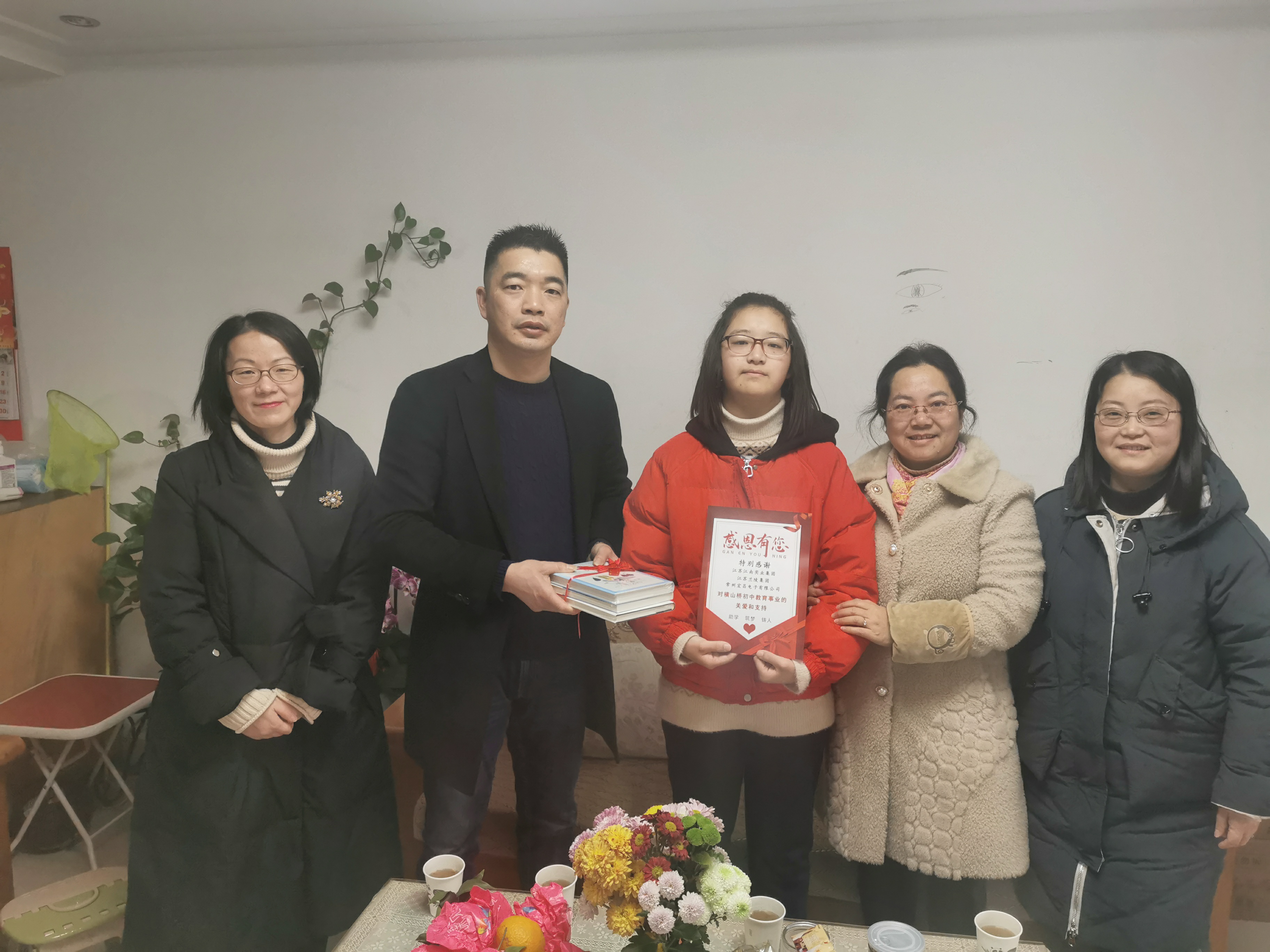 教师姓名徐建文陪同教师姓名房静霞 吴敏亚学生班级姓名施笑文家长姓名施荣华 俞丽华学生家庭住址阳光山城3幢乙单元302阳光山城3幢乙单元302阳光山城3幢乙单元302家访时间2021.1.29上午2021.1.29上午2021.1.29上午家访原因慰问年级前三名慰问年级前三名慰问年级前三名家访手记学习比较自觉，成绩优秀。目标要放远一些，多做课外练习，多看课外书，拓展阅读能力，得阅读者得天下，数学难题要多钻研，学习还要踏实一些，审题多审几遍，题目看清。学习比较自觉，成绩优秀。目标要放远一些，多做课外练习，多看课外书，拓展阅读能力，得阅读者得天下，数学难题要多钻研，学习还要踏实一些，审题多审几遍，题目看清。学习比较自觉，成绩优秀。目标要放远一些，多做课外练习，多看课外书，拓展阅读能力，得阅读者得天下，数学难题要多钻研，学习还要踏实一些，审题多审几遍，题目看清。家长反馈在家肯看书，做习题，比较自觉，不用家长操心。希望继续努力在各方面有所提升。在家肯看书，做习题，比较自觉，不用家长操心。希望继续努力在各方面有所提升。在家肯看书，做习题，比较自觉，不用家长操心。希望继续努力在各方面有所提升。